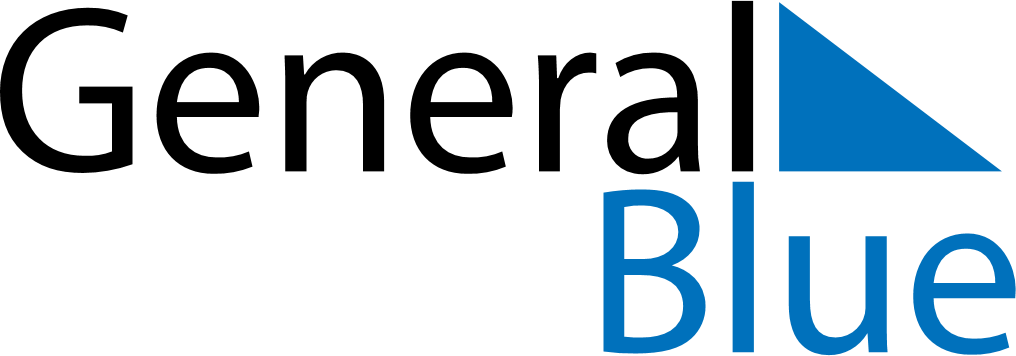 June 2024June 2024June 2024June 2024June 2024June 2024June 2024Union y Progreso, MexicoUnion y Progreso, MexicoUnion y Progreso, MexicoUnion y Progreso, MexicoUnion y Progreso, MexicoUnion y Progreso, MexicoUnion y Progreso, MexicoSundayMondayMondayTuesdayWednesdayThursdayFridaySaturday1Sunrise: 5:50 AMSunset: 7:02 PMDaylight: 13 hours and 11 minutes.23345678Sunrise: 5:50 AMSunset: 7:02 PMDaylight: 13 hours and 11 minutes.Sunrise: 5:50 AMSunset: 7:02 PMDaylight: 13 hours and 12 minutes.Sunrise: 5:50 AMSunset: 7:02 PMDaylight: 13 hours and 12 minutes.Sunrise: 5:50 AMSunset: 7:03 PMDaylight: 13 hours and 12 minutes.Sunrise: 5:50 AMSunset: 7:03 PMDaylight: 13 hours and 13 minutes.Sunrise: 5:50 AMSunset: 7:03 PMDaylight: 13 hours and 13 minutes.Sunrise: 5:50 AMSunset: 7:04 PMDaylight: 13 hours and 13 minutes.Sunrise: 5:50 AMSunset: 7:04 PMDaylight: 13 hours and 14 minutes.910101112131415Sunrise: 5:50 AMSunset: 7:04 PMDaylight: 13 hours and 14 minutes.Sunrise: 5:50 AMSunset: 7:05 PMDaylight: 13 hours and 14 minutes.Sunrise: 5:50 AMSunset: 7:05 PMDaylight: 13 hours and 14 minutes.Sunrise: 5:50 AMSunset: 7:05 PMDaylight: 13 hours and 14 minutes.Sunrise: 5:50 AMSunset: 7:05 PMDaylight: 13 hours and 15 minutes.Sunrise: 5:50 AMSunset: 7:06 PMDaylight: 13 hours and 15 minutes.Sunrise: 5:51 AMSunset: 7:06 PMDaylight: 13 hours and 15 minutes.Sunrise: 5:51 AMSunset: 7:06 PMDaylight: 13 hours and 15 minutes.1617171819202122Sunrise: 5:51 AMSunset: 7:07 PMDaylight: 13 hours and 15 minutes.Sunrise: 5:51 AMSunset: 7:07 PMDaylight: 13 hours and 15 minutes.Sunrise: 5:51 AMSunset: 7:07 PMDaylight: 13 hours and 15 minutes.Sunrise: 5:51 AMSunset: 7:07 PMDaylight: 13 hours and 15 minutes.Sunrise: 5:51 AMSunset: 7:07 PMDaylight: 13 hours and 15 minutes.Sunrise: 5:52 AMSunset: 7:08 PMDaylight: 13 hours and 15 minutes.Sunrise: 5:52 AMSunset: 7:08 PMDaylight: 13 hours and 15 minutes.Sunrise: 5:52 AMSunset: 7:08 PMDaylight: 13 hours and 15 minutes.2324242526272829Sunrise: 5:52 AMSunset: 7:08 PMDaylight: 13 hours and 15 minutes.Sunrise: 5:53 AMSunset: 7:08 PMDaylight: 13 hours and 15 minutes.Sunrise: 5:53 AMSunset: 7:08 PMDaylight: 13 hours and 15 minutes.Sunrise: 5:53 AMSunset: 7:09 PMDaylight: 13 hours and 15 minutes.Sunrise: 5:53 AMSunset: 7:09 PMDaylight: 13 hours and 15 minutes.Sunrise: 5:53 AMSunset: 7:09 PMDaylight: 13 hours and 15 minutes.Sunrise: 5:54 AMSunset: 7:09 PMDaylight: 13 hours and 15 minutes.Sunrise: 5:54 AMSunset: 7:09 PMDaylight: 13 hours and 15 minutes.30Sunrise: 5:54 AMSunset: 7:09 PMDaylight: 13 hours and 14 minutes.